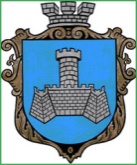 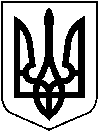 УКРАЇНАХМІЛЬНИЦЬКА МІСЬКА РАДАВінницької областіВИКОНАВЧИЙ КОМІТЕТР І Ш Е Н Н Я«    »                     2021р.                                                                            №       м. ХмільникПро прийом документів  до 1-х класівзакладів загальної середньої освіти  Хмільницької міської  територіальноїгромади  у 2021 році З метою дотримання Порядку зарахування, відрахування та переведення учнів до державних та комунальних закладів освіти для здобуття повної загальної середньої освіти, затвердженого наказом Міністерства освіти і науки України від 16.04.2018 № 367,відповідно до ст.9 Закону України «Про повну загальну середню освіту»,   керуючись  ст. ст. 32, 59  Закону України «Про місцеве самоврядування в Україні»,  виконавчий комітет міської радиВИРІШИВ:     1.  Визначити дату початку приймання закладами загальної середньої освіти Хмільницької міської  територіальної громади  заяв про зарахування дітей –  01.02.2021 року, останній день приймання заяв про зарахування дітей –        31.05.2021 р.    2. Контроль за виконанням цього рішення  покласти на заступника  міського голови  з питань діяльності виконавчих органів міської ради  Сташка А.В., супровід виконання доручити начальнику Управління освіти, молоді та спорту Хмільницької міської ради   Коведі Г.І. Міський голова                                                              М.В. ЮрчишинЛист – погодження до  проєкту рішення виконкому міської ради  «Про прийом документів  до 1-х класів закладів загальної середньої освіти  Хмільницької  міської  територіальної громади  у 2021 році» Виконавець:  Начальник  управління освіти, молоді та спорту Хмільницької міської ради Г.І.Коведа                                                                                               _____________________                          Погоджено:                                                                                                                                                                              Керуючий справами виконкому міської ради С.П.Маташ                                                                                                                   ____________________              Заступник міського голови з питань      діяльності виконавчих органів  міської ради А.В. Сташко_____________________Начальник юридичного відділу  міської ради Н.А.Буликова                                                                                    _______________________        Надіслати рішення:     1.   Управлінню освіти, молоді та спорту Хмільницької  міської ради 